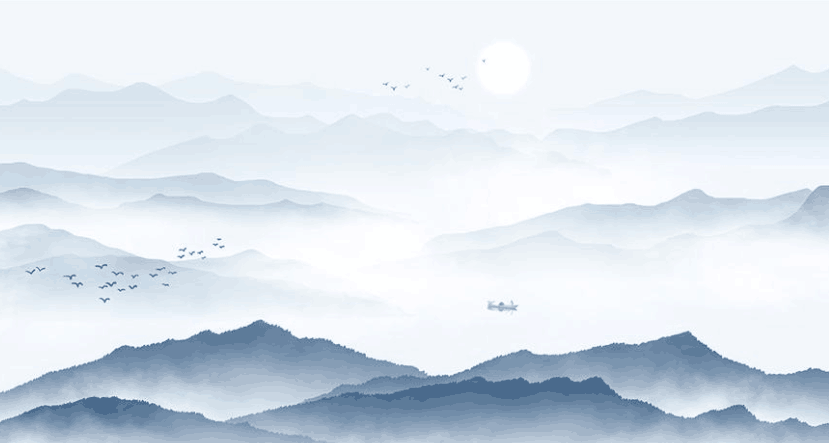 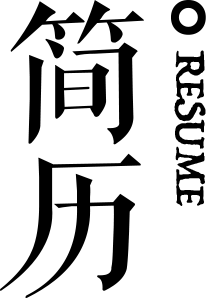 南宁市亭洪学校顶岗教师招聘简章一、学校简介    南宁市亭洪学校创办于1958年，是南宁市江南区一所公办小学。学校位于南宁市江南区亭洪路31号，江南万达对面。现有18个教学班，在校学生八百多人，专任教师五十多名。学校是南宁市“快乐阅读”实验学校及广西小语会的实验基地学校。二、招聘职位及条件三、报名时间及办法1.报名时间：2019年6月12日至7月15日。2.报名办法：有意者可将求职的相关电子材料发到邮箱1195234992@qq.com 。四、录用方式到校面试，经综合考评后，择优录用为顶岗教师。五、联系方式： 甘老师（13978122586） 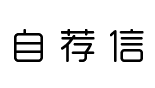 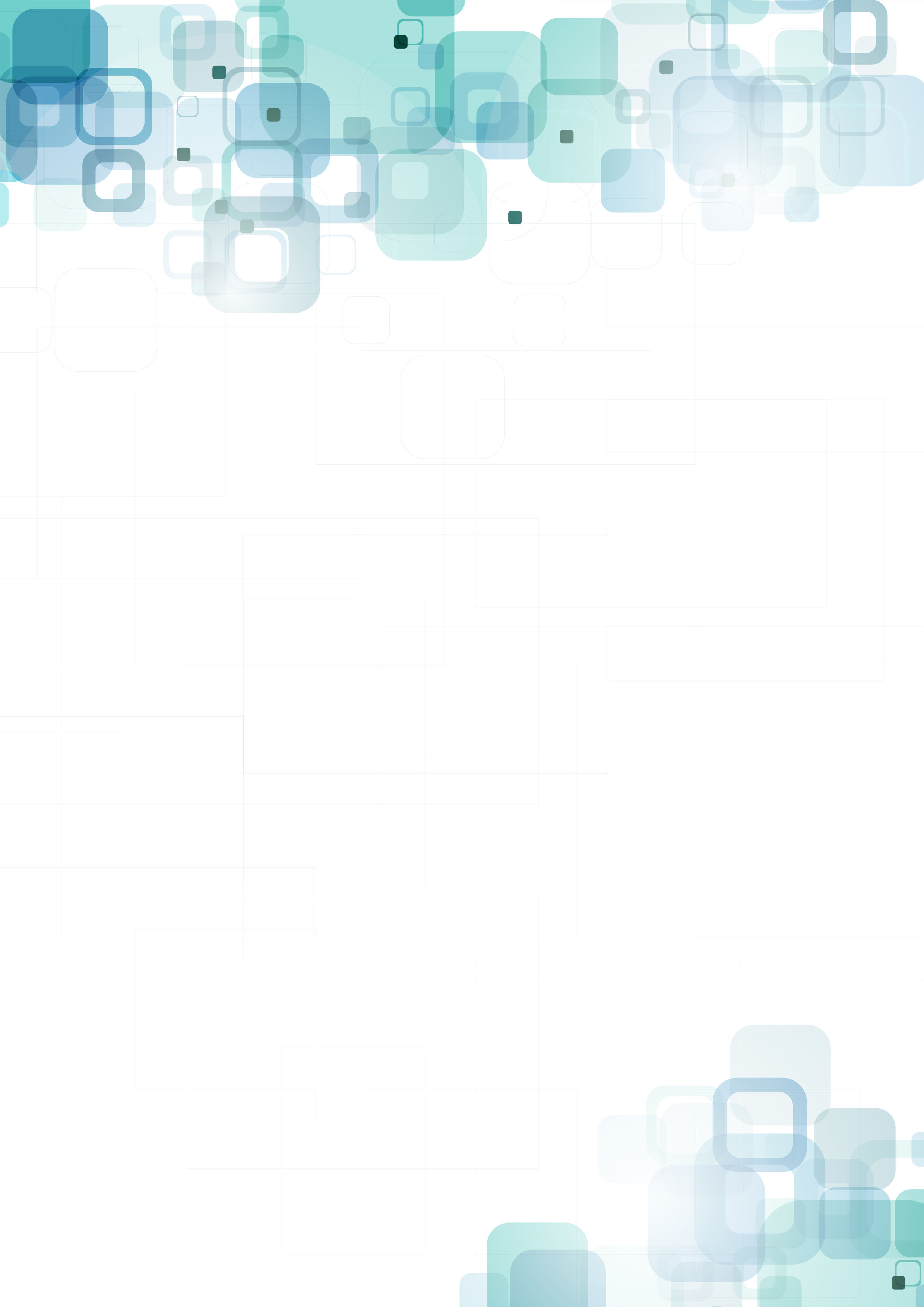 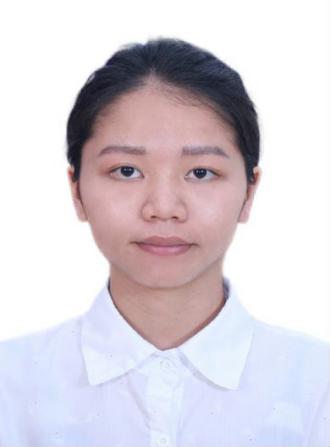 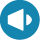 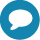 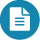 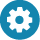 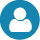 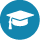 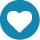 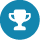 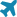 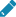 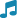 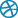 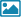 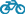 广西民族师范学院2020届毕业生就业推荐表备注：学业成绩请以学校教务处签章的成绩单为准（附背面）。承诺：本人承诺该表所填内容真实、准确。如有不真实、不准确，本人愿意承担由此而产生的后果。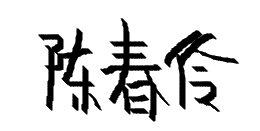 毕业生签名（手写）：                 2018年秋季学期成绩单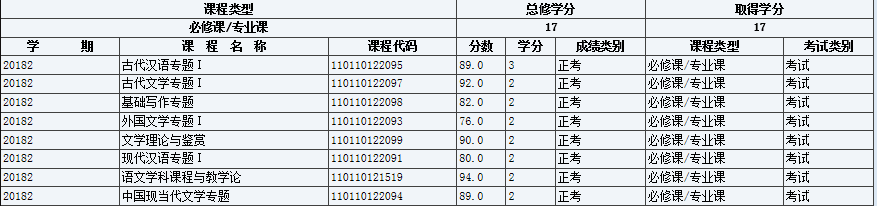 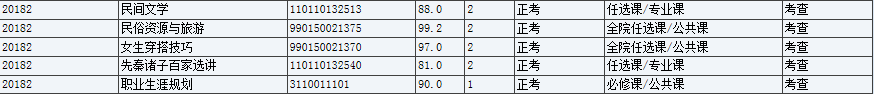 证明材料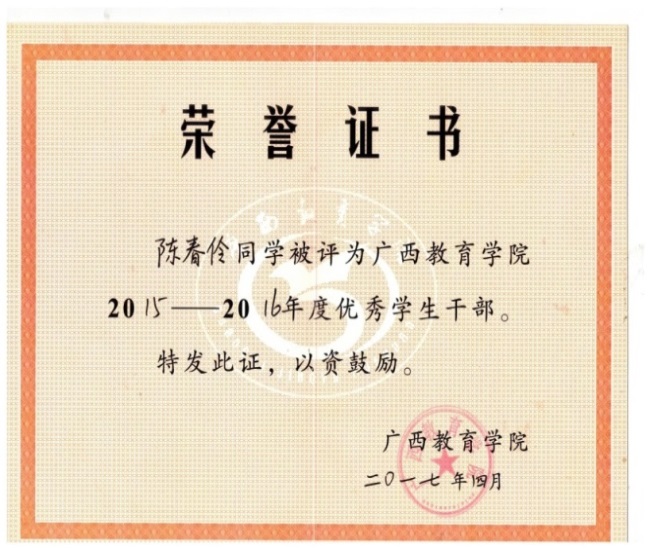 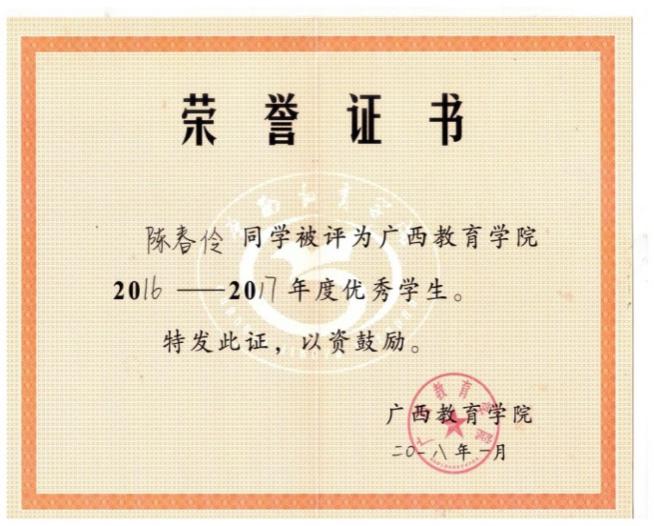 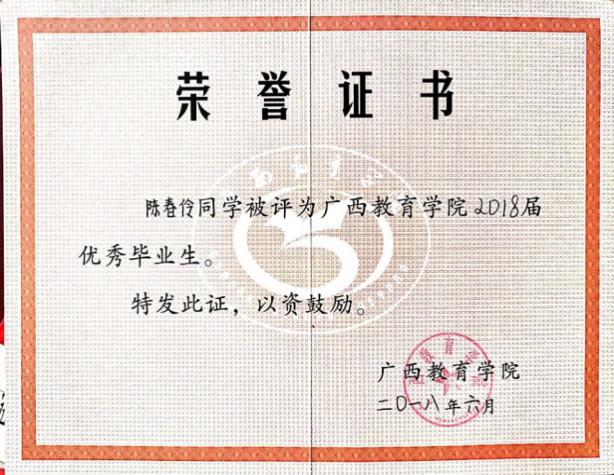 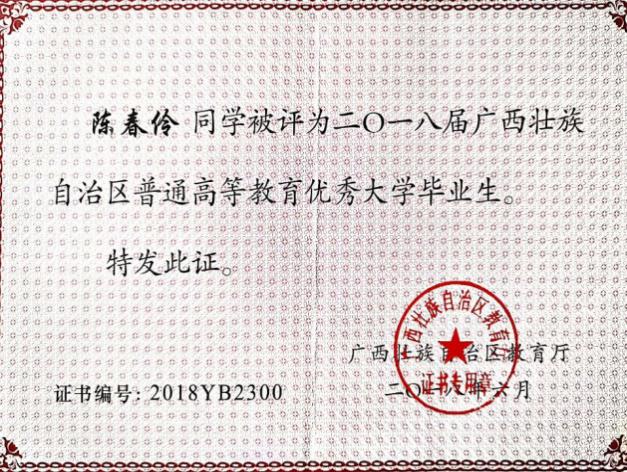 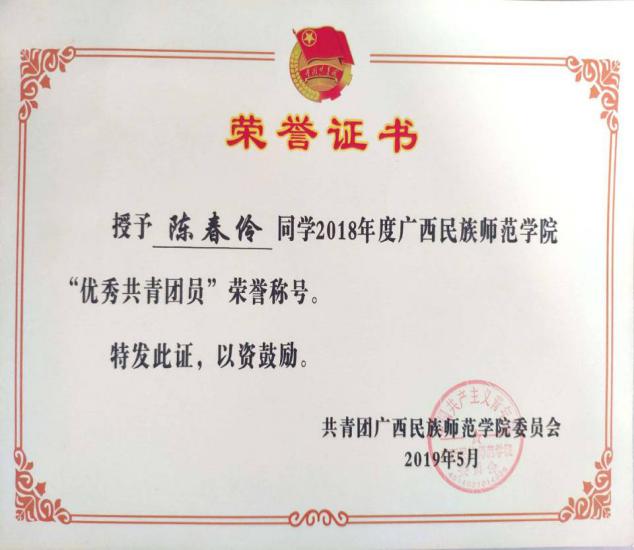 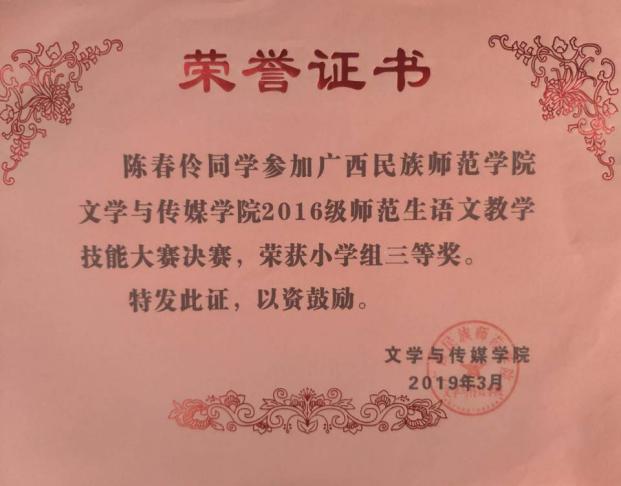 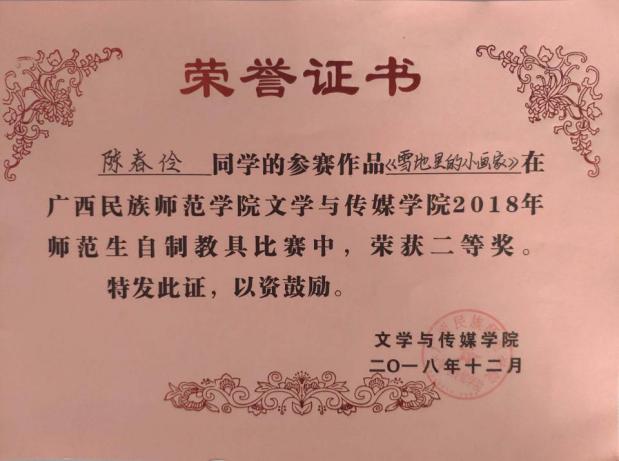 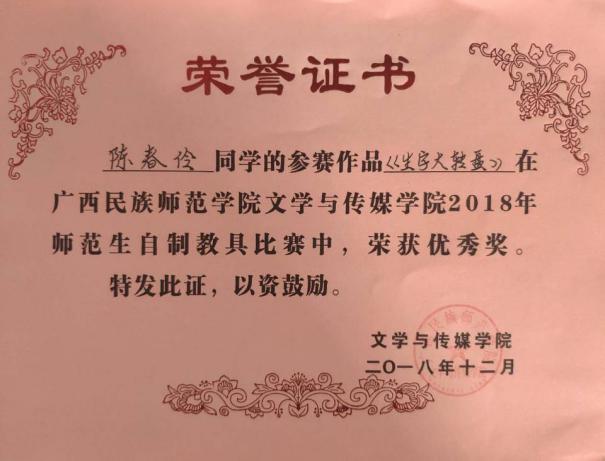 序号岗位名称人数专业招聘条件1小学语文顶岗教师2中文、汉语言文学专业1. 遵纪守法，热爱教育事业，有良好的思想品德与职业道德；2. 身心健康，能胜任小学教师一职；3. 全日制专科及以上学历，具有相应的教师资格证；4. 普通话水平达到学科要求。2小学数学顶岗教师1数学教育专业1. 遵纪守法，热爱教育事业，有良好的思想品德与职业道德；2. 身心健康，能胜任小学教师一职；3. 全日制专科及以上学历，具有相应的教师资格证；4. 普通话水平达到学科要求。3小学体育顶岗教师3体育教育专业1. 遵纪守法，热爱教育事业，有良好的思想品德与职业道德；2. 身心健康，能胜任小学教师一职；3. 全日制专科及以上学历，具有相应的教师资格证；4. 普通话水平达到学科要求。4小学科学顶岗教师2生物、物理、化学专业1. 遵纪守法，热爱教育事业，有良好的思想品德与职业道德；2. 身心健康，能胜任小学教师一职；3. 全日制专科及以上学历，具有相应的教师资格证；4. 普通话水平达到学科要求。5小学美术顶岗教师1美术教育专业1. 遵纪守法，热爱教育事业，有良好的思想品德与职业道德；2. 身心健康，能胜任小学教师一职；3. 全日制专科及以上学历，具有相应的教师资格证；4. 普通话水平达到学科要求。基本情况姓    名陈春伶性    别女民  族汉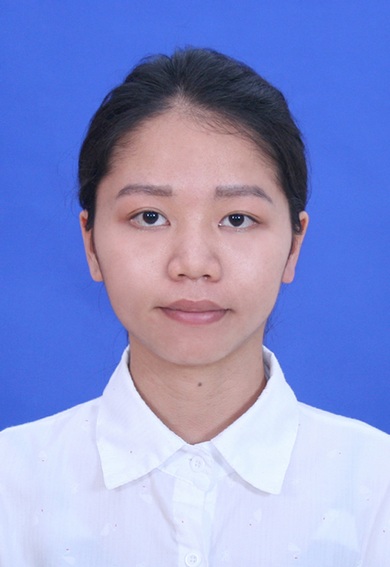 基本情况出生年月1996年6月政治面貌中共党员籍  贯广西玉林基本情况在校期间任职情况在校期间任职情况班级生活委员班级生活委员班级生活委员班级生活委员教育背景专    业汉语言文学（汉语言文学教育）汉语言文学（汉语言文学教育）汉语言文学（汉语言文学教育）毕业年月2020.年6月教育背景学历、学位外语语种教育背景外语水平计算机水平通讯地址通讯地址广西崇左市江州区佛子路23号广西崇左市江州区佛子路23号广西崇左市江州区佛子路23号邮 编532200532200电子邮箱电子邮箱947562084qq.com947562084qq.com947562084qq.com电 话132 7783 5510132 7783 5510专长绘画、摄影、田径、唱歌绘画、摄影、田径、唱歌绘画、摄影、田径、唱歌绘画、摄影、田径、唱歌绘画、摄影、田径、唱歌绘画、摄影、田径、唱歌绘画、摄影、田径、唱歌在校期间获得奖励2018年获得广西民族师范学院院级师范生自制教具大赛“二等奖”2018年获得广西民族师范学院院级师范生自制教具大赛“优秀奖”2019 年获广西民族师范学院院级“教师技能大赛”三等奖2019年获广西民族师范学院“优秀共青团员”称号2019年获第三届全国大学生环保知识竞赛“优秀奖”2018年获得广西民族师范学院院级师范生自制教具大赛“二等奖”2018年获得广西民族师范学院院级师范生自制教具大赛“优秀奖”2019 年获广西民族师范学院院级“教师技能大赛”三等奖2019年获广西民族师范学院“优秀共青团员”称号2019年获第三届全国大学生环保知识竞赛“优秀奖”2018年获得广西民族师范学院院级师范生自制教具大赛“二等奖”2018年获得广西民族师范学院院级师范生自制教具大赛“优秀奖”2019 年获广西民族师范学院院级“教师技能大赛”三等奖2019年获广西民族师范学院“优秀共青团员”称号2019年获第三届全国大学生环保知识竞赛“优秀奖”2018年获得广西民族师范学院院级师范生自制教具大赛“二等奖”2018年获得广西民族师范学院院级师范生自制教具大赛“优秀奖”2019 年获广西民族师范学院院级“教师技能大赛”三等奖2019年获广西民族师范学院“优秀共青团员”称号2019年获第三届全国大学生环保知识竞赛“优秀奖”2018年获得广西民族师范学院院级师范生自制教具大赛“二等奖”2018年获得广西民族师范学院院级师范生自制教具大赛“优秀奖”2019 年获广西民族师范学院院级“教师技能大赛”三等奖2019年获广西民族师范学院“优秀共青团员”称号2019年获第三届全国大学生环保知识竞赛“优秀奖”2018年获得广西民族师范学院院级师范生自制教具大赛“二等奖”2018年获得广西民族师范学院院级师范生自制教具大赛“优秀奖”2019 年获广西民族师范学院院级“教师技能大赛”三等奖2019年获广西民族师范学院“优秀共青团员”称号2019年获第三届全国大学生环保知识竞赛“优秀奖”2018年获得广西民族师范学院院级师范生自制教具大赛“二等奖”2018年获得广西民族师范学院院级师范生自制教具大赛“优秀奖”2019 年获广西民族师范学院院级“教师技能大赛”三等奖2019年获广西民族师范学院“优秀共青团员”称号2019年获第三届全国大学生环保知识竞赛“优秀奖”在校期间社会实践情况参加广西民族师范学院“志愿者衣暖童心”志愿者活动参加广西民族师范学院“志愿者一条街”活动参加广西民族师范学院“点亮微心愿，星火行动”活动参加广西民族师范学院“志愿者衣暖童心”志愿者活动参加广西民族师范学院“志愿者一条街”活动参加广西民族师范学院“点亮微心愿，星火行动”活动参加广西民族师范学院“志愿者衣暖童心”志愿者活动参加广西民族师范学院“志愿者一条街”活动参加广西民族师范学院“点亮微心愿，星火行动”活动参加广西民族师范学院“志愿者衣暖童心”志愿者活动参加广西民族师范学院“志愿者一条街”活动参加广西民族师范学院“点亮微心愿，星火行动”活动参加广西民族师范学院“志愿者衣暖童心”志愿者活动参加广西民族师范学院“志愿者一条街”活动参加广西民族师范学院“点亮微心愿，星火行动”活动参加广西民族师范学院“志愿者衣暖童心”志愿者活动参加广西民族师范学院“志愿者一条街”活动参加广西民族师范学院“点亮微心愿，星火行动”活动参加广西民族师范学院“志愿者衣暖童心”志愿者活动参加广西民族师范学院“志愿者一条街”活动参加广西民族师范学院“点亮微心愿，星火行动”活动综合素质评价学院盖章：       年     月    日学院盖章：       年     月    日学院盖章：       年     月    日学院盖章：       年     月    日学院盖章：       年     月    日学院盖章：       年     月    日学院盖章：       年     月    日学校推荐意见盖章：     年     月    日盖章：     年     月    日盖章：     年     月    日盖章：     年     月    日盖章：     年     月    日盖章：     年     月    日盖章：     年     月    日